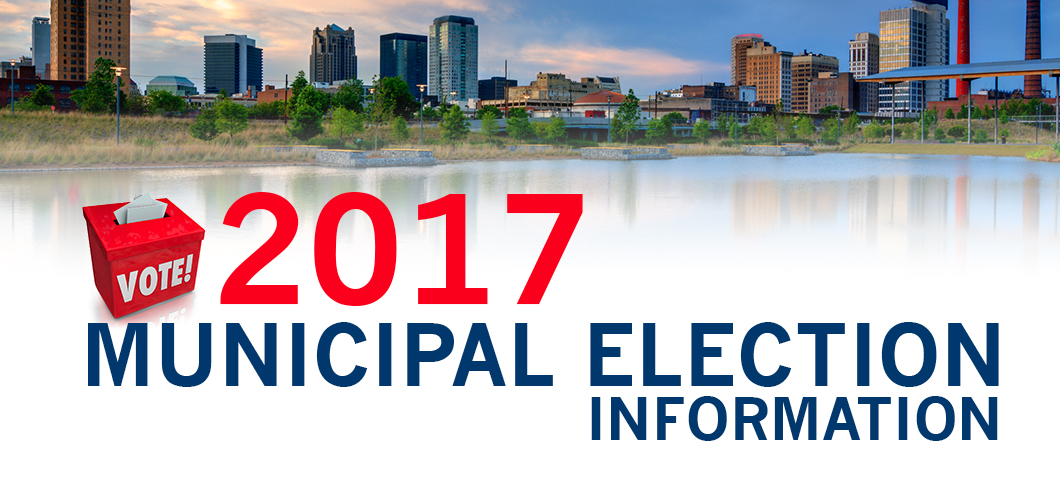 Municipal General Election – Monday October 16, 2017OFFICIAL Nomination ResultsElections for Municipal Councilors will be held on Monday October 16, 2017 for Ward 2 in the Brownlee Building located at 4202-50th Street Spirit River.  Contact:	Kelly Hudson, Returning Officer 		780-864-3500Ward Name of NomineeNominee Status1Garrow, ElaineIncumbent- Acclaimed2Van Rootselaar, NickNew2Wallin, LarryNew3Van Rootselaar, AnthonyIncumbent- Acclaimed4Bzowy, StanIncumbent-Acclaimed